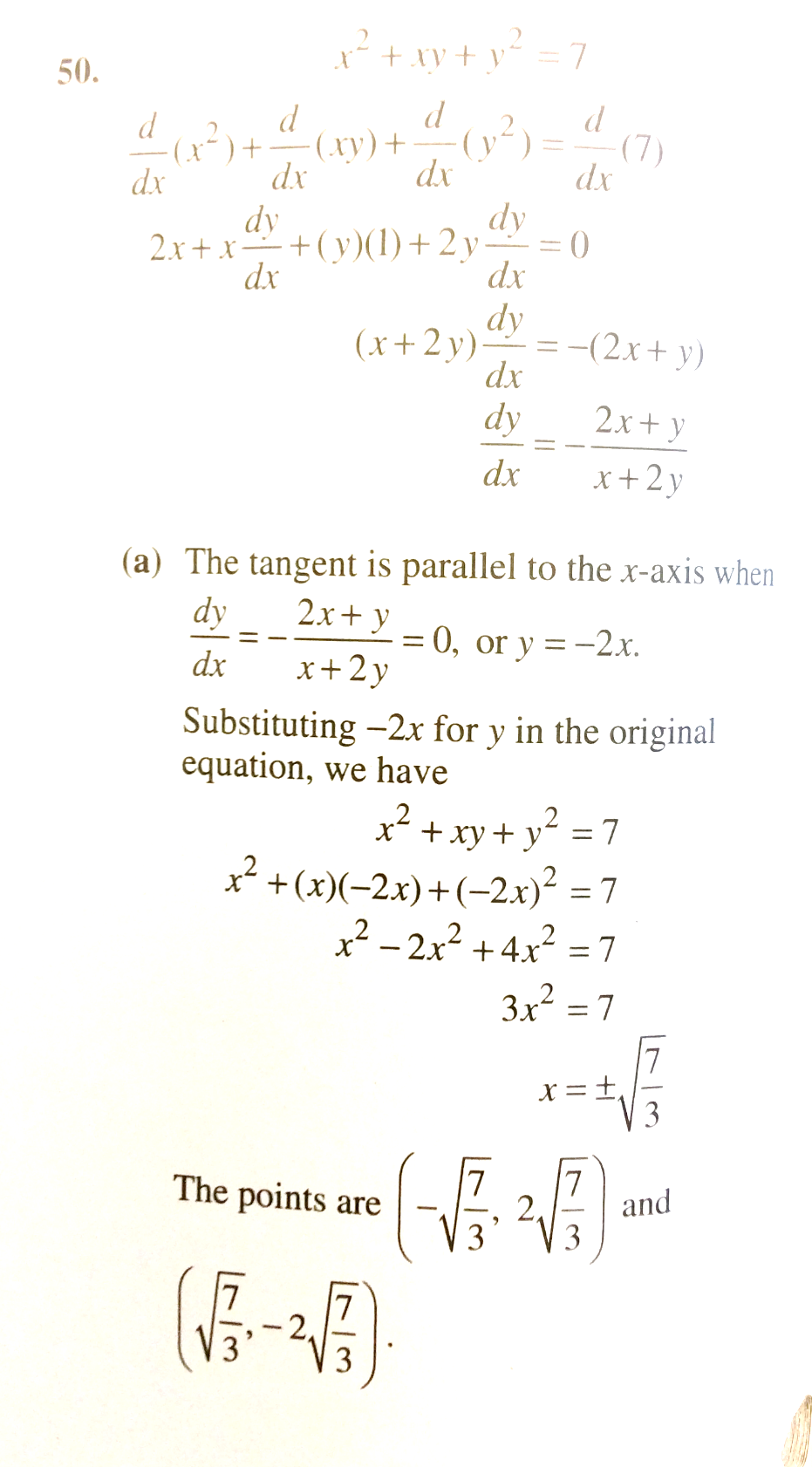 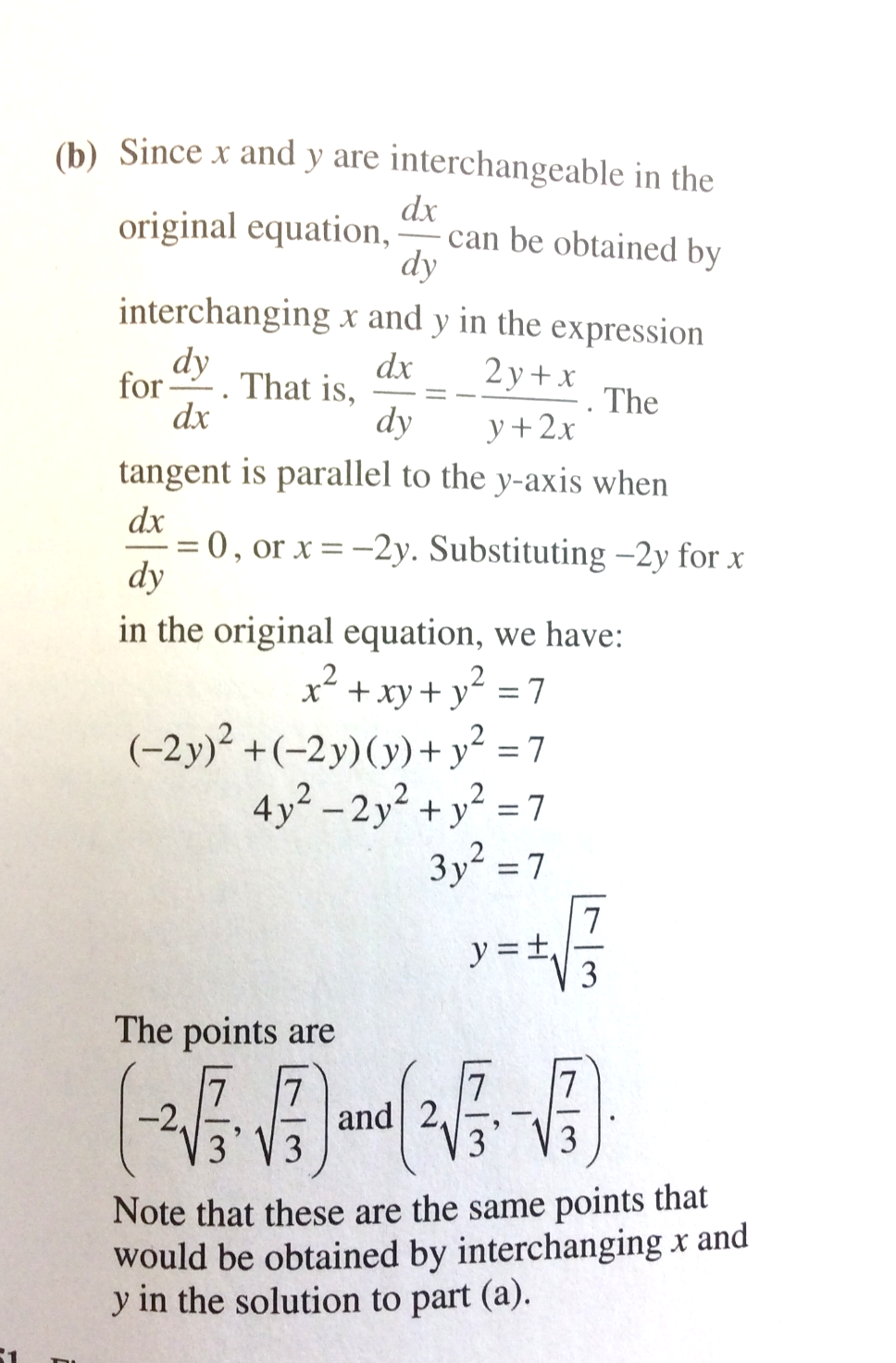 #66           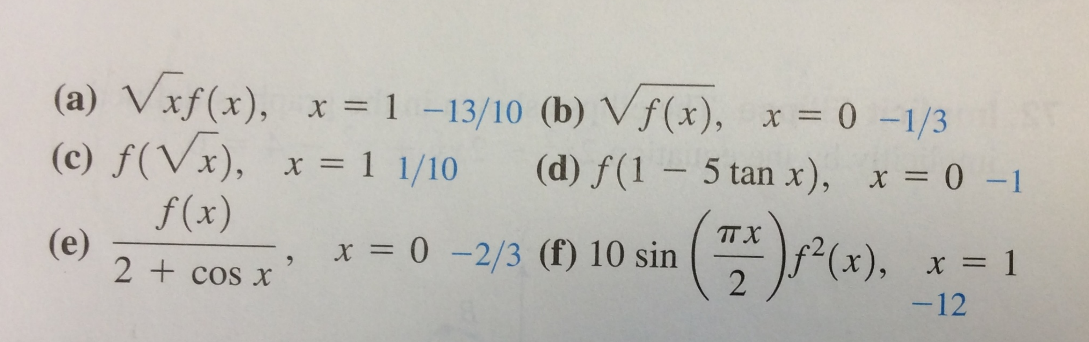 